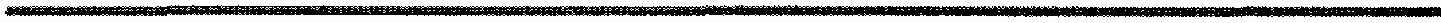                  КАРАР                                                                    РЕШЕНИЕ     26 ноябрь 2018 йыл                        № 310                  26 ноября 2018 годаО рассмотрении проекта «О проекте бюджета сельского поселения Акбулатовский  сельсовет муниципального района Мишкинский район Республики Башкортостан на 2019 год  и на плановый период 2020 и 2021 годов»Совет  сельского поселения Акбулатовский  сельсовет муниципального района  Мишкинский район Республики Башкортостан  двадцать седьмого созыва ре ш и л:1. Утвердить основные характеристики проекта бюджета сельского поселения Акбулатовский сельсовет муниципального района Мишкинский район Республики Башкортостан (далее бюджет сельского поселения) на 2019 год:1) прогнозируемый общий объем доходов бюджета сельского поселения Акбулатовский сельсовет муниципального района Мишкинский район Республики Башкортостан в сумме 2102,0 тыс. рублей;2) общий объем расходов бюджета сельского поселения Акбулатовский   сельсовет муниципального района Мишкинский район Республики Башкортостан в сумме 2102,0  тыс. рублей;3) дефицит бюджета сельского поселения Акбулатовский   сельсовет 0,0 тыс.рублей.Утвердить основные характеристики проекта бюджета сельского поселения Акбулатовский сельсовет муниципального района Мишкинский район Республики Башкортостан на плановый период 2020 и 2021 годов:1) прогнозируемый общий объем доходов бюджета сельского поселения на 2020 год в сумме 2135,9 тыс. рублей и на 2021 год в сумме 2165,6 тыс. рублей;2) общий объем расходов бюджета сельского поселения на 2020 год в сумме 2135,9 тыс. рублей и на 2021 год в сумме 2165,6 тыс. рублей, в том числе условно утвержденные расходы на 2020 год в сумме 29,9 тыс.рублей и на 2021 год в сумме 59,6 тыс.рублей.3) дефицит бюджета сельского поселения на 2019 и 2020 годы 0,0 тыс.рублей.2. Установить, что при зачислении в бюджет сельского поселения Акбулатовский сельсовет  безвозмездных поступлений в виде добровольных (пожертвований) юридических и физических лиц на сумму указанных поступлений увеличиваются бюджетные ассигнования для последующего доведения в установленном порядке лимитов бюджетных обязательств для осуществления расходов, соответствующих целям, на достижение которых предоставлены добровольные взносы (пожертвования).3. Утвердить перечень главных администраторов доходов бюджета сельского поселения Акбулатовский сельсовет муниципального района Мишкинский район Республики Башкортостан согласно приложению 1 к настоящему Решению.4. Установить поступления доходов в бюджет сельского поселения Акбулатовский сельсовет муниципального района Мишкинский район Республики Башкортостан:1) на 2019 год согласно приложению 2 к настоящему Решению;2) на плановый период 2020 и 2021 годов согласно приложению 3 к настоящему Решению5. Средства, поступающие во временное распоряжение получателей средств бюджета сельского поселения Акбулатовский сельсовет  учитываются на счете, открытом сельскому поселению Акбулатовский   сельсовет в учреждениях Центрального банка Российской Федерации или в кредитных организациях с учетом положений бюджетного законодательства Российской Федерации, с отражением указанных операций на лицевых счетах, открытых сельскому поселению, в порядке, установленном сельским поселением.6. Утвердить в пределах общего объема расходов бюджета сельского поселения Акбулатовский   сельсовет муниципального района Мишкинский район Республики Башкортостан, установленного пунктом 1 настоящего Решения, распределение бюджетных ассигнований сельского поселения Акбулатовский   сельсовет.1) по разделам, подразделам, целевым статьям (муниципальным программам сельского поселения Акбулатовский сельсовет и не программным направлениям деятельности) группам видов расходов классификации расходов бюджетов:а) на 2019 год согласно приложению 4 к настоящему Решению;б) на плановый период 2020 и 2021 годов согласно приложению 5 к настоящему Решению;2) по целевым статьям (муниципальных программам сельского поселения  и не программным направлениям деятельности) группам видов расходов классификации расходов бюджетов:а) на 2019 год согласно приложению 6 к настоящему Решению;б) на плановый период 2020 и 2021 годов согласно приложению 7 к настоящему Решению.7. Установить, что решения и иные нормативные правовые акты сельского поселения Акбулатовский сельсовет, предусматривающие принятие новых видов расходных обязательств или увеличение бюджетных ассигнований на исполнение существующих видов расходных обязательств сверх утвержденных в бюджете сельского поселения Акбулатовский   сельсовет  на 2019 год и на плановый период 2020 и 2021 годов, а также сокращающие его доходную базу, подлежат исполнению при изыскании дополнительных источников доходов бюджета сельского поселения  и (или) сокращении бюджетных ассигнований по конкретным статьям расходов бюджета сельского поселения при условии внесения соответствующих изменений в настоящее Решение.8. Утвердить ведомственную структуру расходов бюджета сельского поселения Акбулатовский сельсовет:на 2019 год согласно приложению 8 к настоящему Решению;             на плановый период 2020 и 2021 годов согласно приложению 9 к настоящему Решению.9. Проекты решений и иных нормативно правовых актов сельского поселения Акбулатовский сельсовет, требующие введение новых видов расходных обязательств или увеличения бюджетных ассигнований по существующим видам расходных обязательств утвержденных в бюджете муниципального района  на 2019 год и на плановый период 2020 и 2021 годов либо сокращающие его доходную базу, вносятся только при одновременном внесении предложений о дополнительных источниках доходов бюджета сельского поселения Акбулатовский сельсовет и (или) сокращении бюджетных ассигнований по конкретным статьям расходов бюджета сельского поселения.10. Администрация сельского поселения Акбулатовский сельсовет муниципального района Мишкинский район Республики Башкортостан не вправе принимать решения, приводящие к увеличению в 2019 - 2021 годах численности муниципальных служащих и работников организаций бюджетной сферы. 11. Утвердить в проекте бюджета сельского поселения Акбулатовский   сельсовет  общий объем получаемых межбюджетных трансфертов:1) на 2019 год в сумме 500,0 тыс.рублей;2) на плановый период 2020 и 2021 годов в сумме 500,0 тыс. рублей и 500,0 тыс. рублей. 	12. Утвердить:1) верхний предел муниципального долга сельского поселения Акбулатовский сельсовет  на 1 января 2019 года в сумме 0,0 тыс.руб. на 1 января 2020 года в сумме 0,0 тыс.руб. и 1 января 2021 года в сумме 0,0 тыс. рублей.2) предельный объем муниципального долга сельского поселения Акбулатовский   сельсовет  на 2019 -2021 годы в сумме 155,0  тыс. рублей.13. Установить, что остатки средств бюджета сельского поселения Акбулатовский сельсовет муниципального района Мишкинский район Республики Башкортостан по состоянию на 1 января 2019 года в объеме  не более одной двенадцатой общего объема расходов бюджета муниципального района текущего финансового года направляются Администрацией сельского поселения на покрытие временных кассовых разрывов, возникающих в ходе исполнения бюджета сельского поселения Акбулатовский сельсовет.14. Утвердить в соответствии со статьей 81 Бюджетного кодекса  Российской Федерации резервный фонд Администрации сельского поселения Акбулатовский сельсовет муниципального района Мишкинский район Республики Башкортостан на 2019 год и на плановый период 2020 и 2021 годов в сумме 1,0 тыс. рублей ежегодно.15. Установить в соответствии с пунктом 3 статьи 217 Бюджетного кодекса Российской Федерации следующие основания для внесения  изменений в показатели бюджетной росписи сельского поселения Акбулатовский сельсовет муниципального района Мишкинский район Республики Башкортостан, связанные с особенностями исполнения бюджета сельского:1) предоставление субсидий и иных межбюджетных трансфертов сельскому поселению;2) использование образованной в ходе исполнения бюджета сельского поселения Акбулатовский   сельсовет  экономии по отдельным разделам, подразделам, целевым статьям, видам расходов муниципальным программам сельского поселения и не программным направлениям деятельности) группам видов расходов  классификации расходов бюджетов;3) принятие Администрацией сельского поселения решений об утверждении программ сельского поселения;4) использование остатков средств бюджета сельского поселения Акбулатовский   сельсовет муниципального района Мишкинский район Республики Башкортостан на 1 января 2019 года;5) иные случаи, установленные бюджетным законодательством.16. Настоящее решение вступает в силу с 1 января 2019 года.Глава сельского поселения                                                            В.И. Бикмурзин	Башšортостан Республикаhы Мишкº районы муниципаль районыныœ Аšбулат аулы советы ауыл билºìºhå Советы 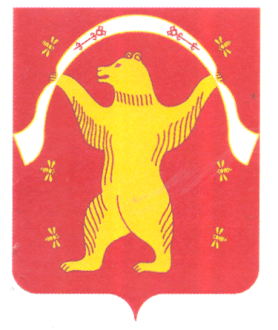 Совет сельского поселения Акбулатовский сельсовет муниципального района Мишкинский район Республики Башкортостан